利沙企業有限公司LISA EVERFASHON CORP.台北市士林區天母西路63號5F5F, No. 63, Tianmu West Road, Taipei, Taiwan, R.O.C.  Email: faithlovelisa@gmail.com / Tel:(+886) 2-2875 61852017韓國大邱國際機械產業展International Machinery Expo報名表APPLICATION                                               報名日期:  2017  年     月     日                   Date:                       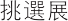 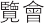 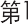 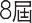 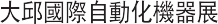 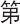 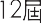 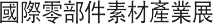 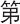 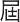 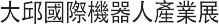 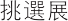 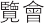 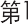 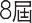 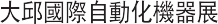 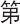 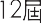 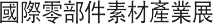 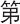 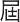 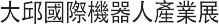                                              公司簽名蓋章(大小章):                                             Confirmed by Participate in ExhibitionThe 18th Daegu AutomaticMachinery Expo(DAMEX)   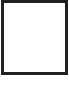 The 12th Materials, Parts &Components Exhibition The 6th Daegu Robot Expo	參展報名資料參展報名資料參展報名資料參展報名資料公司中文名稱Company Name in Chinese 公司英文名稱Company Name in English地址Address電話Telephone No.(+886) 傳真Fax No.(+886) 公司Email統一編號Company registered No.公司負責人(中文/英文)網站Website主責人/聯絡人Contact person部門Department主責人/聯絡人 EmailContact person’s email主責人/聯絡人手機Contact person’s mobile phone參展項目Exhibition ItemDAMEXFA Components, Machine Tool, Tool & Metal Working Machine, Mold . Welding, Precision Measurement Instruments.Inspection Device, Logistics System.Packing Machine ETCParts and Materials ShowGeneral Machinery Components, Automobile Components, Electron Components, Electrical Components,Metal Materials, Chemical Materials, Ceramic Materials, 3D Printing, Aviation PartsROBEXHome Automation Robot, Service Robot,  Enterainment Robot, Education Robot, Robot Components, Industrial Robot, ETCDAMEXFA Components, Machine Tool, Tool & Metal Working Machine, Mold . Welding, Precision Measurement Instruments.Inspection Device, Logistics System.Packing Machine ETCParts and Materials ShowGeneral Machinery Components, Automobile Components, Electron Components, Electrical Components,Metal Materials, Chemical Materials, Ceramic Materials, 3D Printing, Aviation PartsROBEXHome Automation Robot, Service Robot,  Enterainment Robot, Education Robot, Robot Components, Industrial Robot, ETCDAMEXFA Components, Machine Tool, Tool & Metal Working Machine, Mold . Welding, Precision Measurement Instruments.Inspection Device, Logistics System.Packing Machine ETCParts and Materials ShowGeneral Machinery Components, Automobile Components, Electron Components, Electrical Components,Metal Materials, Chemical Materials, Ceramic Materials, 3D Printing, Aviation PartsROBEXHome Automation Robot, Service Robot,  Enterainment Robot, Education Robot, Robot Components, Industrial Robot, ETC主要展示產品(英文)Product(in English)主要市場Market品牌名稱Brand Name展位Booth 獨立展位       個，  單價      $     x    個   = $Raw Space      Stand,  Unit price US$   x     stand = US$組裝展位       個，  單價       $      x    個 = $Standard Booth    Stand,Unit price US$    x   stand = US$特裝展位          個，單價      $     x    個 = $Premium Booth     Stand,Unit price US$   x   stand = US$獨立展位       個，  單價      $     x    個   = $Raw Space      Stand,  Unit price US$   x     stand = US$組裝展位       個，  單價       $      x    個 = $Standard Booth    Stand,Unit price US$    x   stand = US$特裝展位          個，單價      $     x    個 = $Premium Booth     Stand,Unit price US$   x   stand = US$獨立展位       個，  單價      $     x    個   = $Raw Space      Stand,  Unit price US$   x     stand = US$組裝展位       個，  單價       $      x    個 = $Standard Booth    Stand,Unit price US$    x   stand = US$特裝展位          個，單價      $     x    個 = $Premium Booth     Stand,Unit price US$   x   stand = US$電源Power Supply單相200V(60Hz)   KW24小時，單價US$ 50/KW=US$三相 220V(60Hz)      KW24小時，單價US$ 50/KW=US$三相220V(60Hz)       KW24小時，單價US$ 50/KW=US$單相200V(60Hz)   KW24小時，單價US$ 50/KW=US$三相 220V(60Hz)      KW24小時，單價US$ 50/KW=US$三相220V(60Hz)       KW24小時，單價US$ 50/KW=US$單相200V(60Hz)   KW24小時，單價US$ 50/KW=US$三相 220V(60Hz)      KW24小時，單價US$ 50/KW=US$三相220V(60Hz)       KW24小時，單價US$ 50/KW=US$其他需求項目Other demands電話Telephone供排水Supply and drainage壓縮空氣Compressed airLAN登陸系統log in system電話Telephone供排水Supply and drainage壓縮空氣Compressed airLAN登陸系統log in system電話Telephone供排水Supply and drainage壓縮空氣Compressed airLAN登陸系統log in system配備追加明細Additional Equipment總計Summary費用繳納情況Payment condition訂金繳納日期Deposit paid on                尾款繳納日期The rest balanced amount paid on訂金繳納日期Deposit paid on                尾款繳納日期The rest balanced amount paid on訂金繳納日期Deposit paid on                尾款繳納日期The rest balanced amount paid onT/T 匯款資料Information銀行Bank: Bank of Taiwan, Shih Lin Branch 臺灣銀行 士林分行戶名Account: Lisa Everfashion Corp. 利沙企業有限公司帳號A/C No. 070 001 019 031銀行Bank: Bank of Taiwan, Shih Lin Branch 臺灣銀行 士林分行戶名Account: Lisa Everfashion Corp. 利沙企業有限公司帳號A/C No. 070 001 019 031銀行Bank: Bank of Taiwan, Shih Lin Branch 臺灣銀行 士林分行戶名Account: Lisa Everfashion Corp. 利沙企業有限公司帳號A/C No. 070 001 019 031備註Remark*** 報名時請提供貴公司目錄以Mail 郵件寄到Email: faithlovelisa@gmail.comPlease send your catalogue to Email: faithlovelisa@gmail.com with application form, thanks you!*** 敬請了解本公司保有最後參展資格審核權  ****** 敬請共同遵守主辦單位規定、品牌形象以及建立與韓國友善關係，贏得長期關係與廣大商機 ***非常感謝您!!*** 報名時請提供貴公司目錄以Mail 郵件寄到Email: faithlovelisa@gmail.comPlease send your catalogue to Email: faithlovelisa@gmail.com with application form, thanks you!*** 敬請了解本公司保有最後參展資格審核權  ****** 敬請共同遵守主辦單位規定、品牌形象以及建立與韓國友善關係，贏得長期關係與廣大商機 ***非常感謝您!!*** 報名時請提供貴公司目錄以Mail 郵件寄到Email: faithlovelisa@gmail.comPlease send your catalogue to Email: faithlovelisa@gmail.com with application form, thanks you!*** 敬請了解本公司保有最後參展資格審核權  ****** 敬請共同遵守主辦單位規定、品牌形象以及建立與韓國友善關係，贏得長期關係與廣大商機 ***非常感謝您!!